2cnd Period Actively Learn Code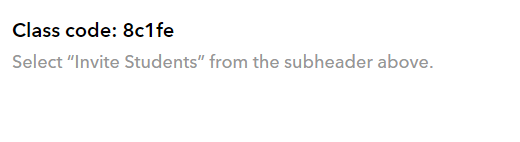 5/6 Actively Learn Code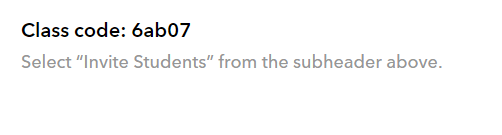 